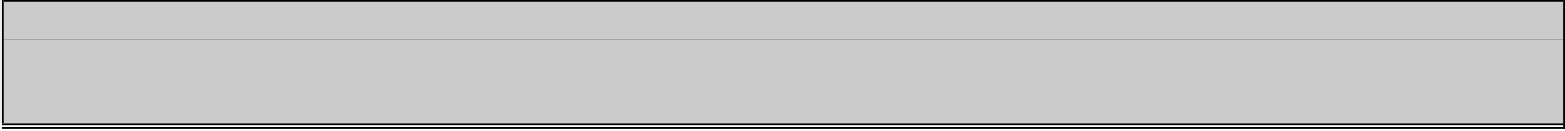 MEETING AGENDA DATE:	Saturday, October 22, 2022TIME:	9:30 A.M.LOCATION:	Tenaya Lodge 1122 Highway 41, Fish Camp*Meeting Information Dial in. United States: +1 (872) 240-3412 Access Code: 824-486-645	**Please note that all callers will be limited on their speaking time, and will be muted before and after public comment periods.Council members can participate only if present at the meeting.Roll Call: Archer, Bassett, Baxter, Cerioni, Christian, Harter, Luther, Rolfe, and Royse	RolfeExcused: Archer, Welcome Guests	HarterA resolution of the Fish Camp Town Planning Advisory Council proclaiming a local emergency, ratifying the proclamation of a state of emergency by the Governor of the State of California on March 4, 2020 regarding an outbreak of respiratory illness due to a novel coronavirus (a disease now known as Covid-19), and authorizing remote teleconference meetings of the legislative bodies of the Fish Camp Town Planning Advisory Council for the period from July 23, 2022 to August 23, 2022 pursuant to Brown Act provisions. 4. Approval of the draft minutes of the August 20, 2022 meeting.5. Persons wishing to speak on a matter not on the agenda, but within the jurisdiction of the council.	No action will taken by the council. Vacation Rentals & B & Bs in Fish Camp- Update, Future growth, Related etc.	Engfer7.Ex Officio Reports:USFS, District Ranger	Jennifer ChristieCAL FIRE& Engine Co. 33	Steve WardSheriff’s Department, Sheriff	Jeremy BrieseNPS District Ranger-	Chad AndrewsCaltrans-Hwy 41 Supervisor	Adam WimberleyDistrict I Supervisor	Rosemarie SmallcombeDistrict I Planning Commissioner	Ed WallsDepartment of Public Works, Director	Shannon HansenFuture agenda itemsNext scheduled meetings:January 21, 2023AdjournmentNote: The Council may only take action for items that appear on the agenda, however, members briefly respond to questions or statements made by the public, other members, or County staff.The Fish Camp Volunteer Fire Association meeting will meet at the conclusion of the Council meeting.In compliance with the Americans with Disabilities Act, if you need special assistance to participate in this meeting, please contact the Planning Department at 309-966-5151.